Каратузский сельсовет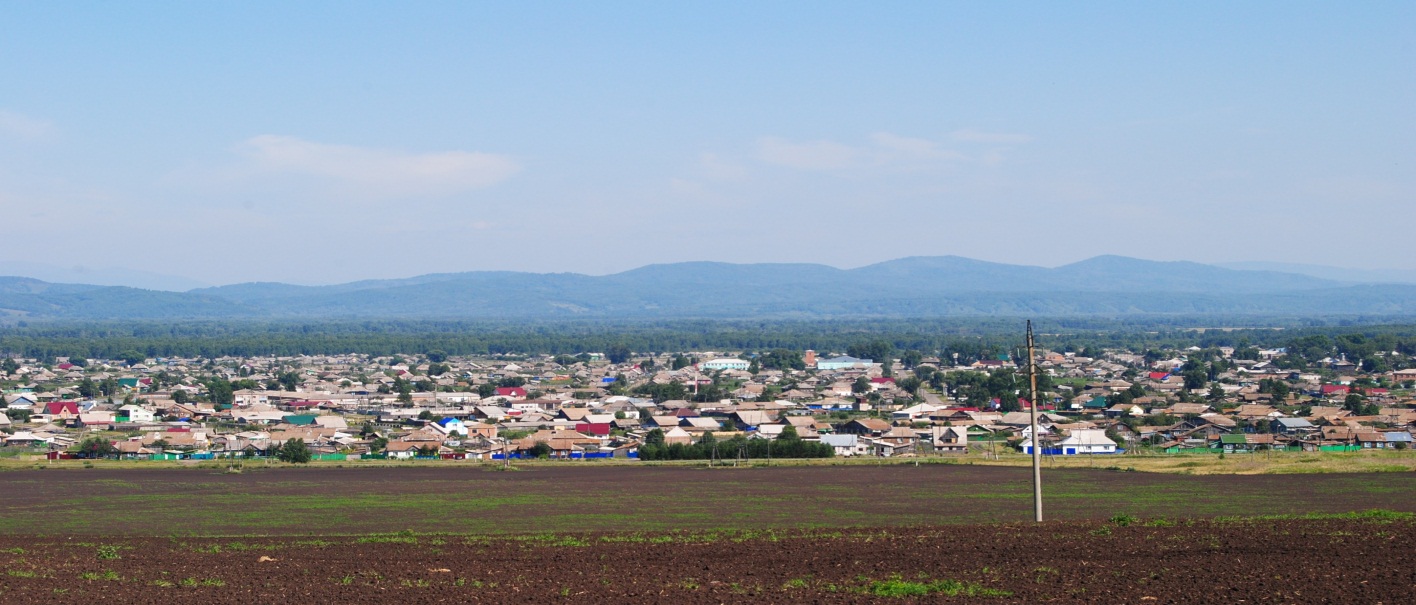 № 8 (215) от 04 октября 2018 г.с. КаратузскоеАДМИНИСТРАЦИЯ КАРАТУЗСКОГО СЕЛЬСОВЕТАПОСТАНОВЛЕНИЕ03.10.2018г.			с. Каратузское			№ 163-ПО внесении изменений в постановление от 10.04.2018г. №51-П «О создании комиссии по соблюдению требований к служебному поведениюмуниципальных служащих и урегулированию конфликта интересов в администрации Каратузского сельсовета, аппарате избирательной комиссии Каратузского сельсовета»В соответствии с Федеральным законом от 25.12.2008 №273-ФЗ «О противодействии коррупции», Законом Красноярского края от 24.04.2008 № 5-1565 «Об особенностях правового регулирования муниципальной службы в Красноярском крае», Решением Каратузского сельского Совета депутатов от 14.03.2013г №16-59 «Об утверждении Положения о комиссии по соблюдению требований к служебному поведению муниципальных служащих и урегулированию конфликта интересов в Каратузском сельсовете, аппарате избирательной комиссии Каратузского сельсовета», Уставом Каратузского сельсовета Каратузского района Красноярского края, ПОСТАНОВЛЯЮ:1. Внести в постановление от 10.04.2018г. №51-П «О создании комиссии по соблюдению требований к служебному поведению муниципальных служащих и урегулированию конфликта интересов в администрации Каратузского сельсовета, аппарате избирательной комиссии Каратузского сельсовета» следующие изменения1.1. Из названия постановления слова «аппарате избирательной комиссии Каратузского сельсовета» следует исключить.1.2. Приложение к постановлению следует изложить в новой редакции согласно приложению к настоящему постановлению.4. Настоящее постановление вступает в силу в день, следующий за днем его официального опубликования в официальном печатном издании «Каратузский Вестник».5. Контроль за исполнением настоящего постановления оставляю за собой.Глава Каратузского сельсовета						А.А.СаарПриложение к постановлению от 03.10.2018.г. № 163-ПСоставкомиссии по соблюдению требований к служебному поведению муниципальных служащих и урегулированию конфликта интересов в администрации Каратузского сельсовета, аппарате избирательной комиссии Каратузского сельсоветаАДМИНИСТРАЦИЯ КАРАТУЗСКОГО СЕЛЬСОВЕТАПОСТАНОВЛЕНИЕ03.10.2018г.			с.Каратузское				№ 164-ПО внесении изменений в квалификационные требования к уровню профессионального образования, стажу муниципальной службы или стажу работы по специальности, направлению подготовки, необходимые для замещения должностей муниципальной службы в администрации Каратузского сельсовета, утвержденные постановлением от 26.04.2018г. №66-ПВ соответствии с Федеральным законом от 02.03.2007 № 25-ФЗ «О муниципальной службе в Российской Федерации», Законом Красноярского края от 24.04.2008 № 5-1565 «Об особенностях правового регулирования муниципальной службы в Красноярском крае», Законом Красноярского края от 27.12.2005 №17-4354 «О реестре муниципальных должностей муниципальной службы», руководствуясь Уставом Каратузского сельсовета Каратузского района Красноярского края, ПОСТАНОВЛЯЮ:1. Внести в квалификационные требования к уровню профессионального образования, стажу муниципальной службы или стажу работы по специальности, направлению подготовки, необходимые для замещения должностей муниципальной службы в администрации Каратузского сельсовета, утвержденные постановлением от 26.04.2018г. №66-П, следующие изменения:1.1. Пункты 1.1, 1.2, 2.1, 2.2 следует исключить.1.2. В пункте 1.3 слово «профессиональное» следует исключить.2. Контроль за выполнением настоящего постановления оставляю за собой.3. Настоящее постановление вступает в силу в день, следующий за днем его официального опубликования в печатном издании «Каратузский Вестник».Глава Каратузского сельсовета					А.А.СаарАДМИНИСТРАЦИЯ КАРАТУЗСКОГО СЕЛЬСОВЕТАПОСТАНОВЛЕНИЕ03.10.2018г.			       с. Каратузское		    	№ 165-ПО внесении изменений в постановление от 11.07.2016г. №346-П «Об утверждении реестра муниципальных услуг»Руководствуясь Федеральным законом от 06.10.2003 № 131-ФЗ «Об общих принципах организации местного самоуправления в Российской Федерации», Федеральным законом от 27.07.2010 № 210-ФЗ «Об организации предоставления государственных и муниципальных услуг», Постановлением администрации Каратузского сельсовета от 03.03.2016г. №74-П «Об утверждении Положения о реестре муниципальных услуг», Уставом Каратузского сельсовета Каратузского района Красноярского края ПОСТАНОВЛЯЮ:1. Внести следующие изменения в постановление от 11.07.2016г. №346-П «Об утверждении Реестра муниципальных услуг»:- приложение к постановлению читать в новой редакции, согласно приложению к настоящему постановлению.2. Контроль за исполнение настоящего постановления оставляю за собой.3. Постановление вступает в силу в день, следующий за днем его официального опубликования в печатном издании «Каратузский Вестник»Глава Каратузского сельсовета						А.А.СаарПриложениек Постановлениюот 03.10.2018г. № 165-ПРЕЕСТР МУНИЦИПАЛЬНЫХ УСЛУГВыпуск номера подготовила администрация Каратузского сельсовета.Тираж: 50 экземпляров.Адрес: село Каратузское улица Ленина 30Приложение к постановлениюот 10.04.2018г. №51-ПФ.И.О.ДолжностьСаар А.А.Председатель комиссииГлава Каратузского сельсовета-глава администрации Каратузского сельсоветаБолмутенко А.М.Заместитель председателя комиссииЗаместитель главы администрации Каратузского сельсоветаМатвеева А.А. секретарь комиссииВедущий специалист по правовым вопросам администрации Каратузского сельсоветаГречишкин С.Н., член комиссиидепутат Каратузского сельского Совета депутатовБлинцов Е.И. член комиссиидепутат Каратузского сельского Совета депутатовМатвеев И.Н. член комиссииВедущий инженер по охране труда.Реестровый номер муниципальной услуги.Наименование муниципальной услуги.Наименование органа местного самоуправления, муниципального учреждения предоставляющего муниципальную услугу.Наименование и реквизиты нормативного правового акта, устанавливающего полномочия и порядок по предоставлению муниципальной услуги Сведения о получателях муниципальной услуги.Наименование ответственного исполнителя.1234561Прием заявлений и выдача документов о согласовании переустройства и (или) перепланировки жилого помещенияАдминистрация Каратузского сельсоветаПостановление администрации Каратузского сельсовета Каратузского района Красноярского края от 24.06.2016 №308-П «Об утверждении административного регламента предоставления муниципальной услуги «Приём заявлений и выдача документов о согласовании переустройства и (или) перепланировки жилого помещения»Физические, юридические лица.Ведущий специалист по вопросам ЖКХ, благоустройства, транспорта и строительства2Предоставление информации о порядке предоставления жилищно-коммунальных услуг населениюАдминистрация Каратузского сельсоветаПостановление от 24.06.2016г. №299-П «Об утверждении административного регламента предоставления муниципальной услуги «Предоставление информации о порядке предоставления жилищно-коммунальных услуг населению»Физические, юридические лица.Ведущий специалист по вопросам ЖКХ, благоустройства, транспорта и строительства3Прием документов, а также выдача решений о переводе или об отказе в переводе жилого помещения в нежилое или нежилого помещения в жилое помещениеАдминистрация Каратузского сельсоветаПостановление администрации Каратузского сельсовета Каратузского района Красноярского края 
от 24.06.2016 №307-П «Об утверждении административного регламента предоставления муниципальной услуги «Принятие документов, а также выдача решений о переводе или об отказе в переводе жилого помещения в нежилое или нежилого помещения в жилое помещение»Физические, юридические лица.Ведущий специалист по вопросам ЖКХ, благоустройства, транспорта и строительства4Выдача документа – копии финансово-лицевого счетаАдминистрация Каратузского сельсоветаПостановление от 24.06.2016г. №298-П «Об утверждении административногорегламента предоставления муниципальнойуслуги «Выдача документа - копии финансово-лицевого счёта»Физические, юридические лица.Ведущий специалист по организационно массовой работе, архиву и кадрам5Выдача документа – выписки из похозяйственной книгиАдминистрация Каратузского сельсоветаПостановление администрации Каратузского сельсовета Каратузского района Красноярского края от 24.06.2016 №297-П «Об утверждении административного регламента предоставления муниципальной услуги «Выдача выписки из похозяйственной книги»Физические, юридические лица.Ведущий специалист по организационно массовой работе, архиву и кадрам6Предоставление информации об очередности предоставления жилых помещений на условиях социального наймаАдминистрация Каратузского сельсоветаПостановление от 24.06.2016г. №300-П «Об утверждении административного регламента предоставления муниципальной услуги «Предоставление информации об очередности предоставления жилых помещений на условиях социального найма» Физические лица, состоящие на учете в качестве нуждающихся в жилых помещенияхВедущий специалист по социальным вопросам, кадастру недвижимости и лесному контролю7Приём заявлений граждан на постановку их на учёт в качестве нуждающихся в улучшении жилищных условийАдминистрация Каратузского сельсоветаПостановление от 03.03.2016г. №73-П «Об утверждении административного регламента предоставления муниципальной услуги «Приём заявлений граждан на постановку их на учёт в качестве нуждающихся в улучшении жилищных условий»Физические лицаВедущий специалист по социальным вопросам, кадастру недвижимости и лесному контролю8Присвоение адресов земельным участкам, зданиям, сооружениям и помещениям на территории Каратузского сельсоветаАдминистрация Каратузского сельсоветаПостановление от 24.08.2015г. №449-П «Об утверждении административного регламента по предоставлению муниципальной услуги «Присвоение адресов земельным участкам, зданиям, сооружениям и помещениям на территории Каратузского сельсовета»Физические, юридические лица.Ведущий специалист по социальным вопросам, кадастру недвижимости и лесному контролю9Признание граждан малоимущими для постановки на учет в качестве нуждающихся в жилых помещениях; для предоставления им по договорам социального найма жилых помещений муниципального жилищного фонда; для освобождения от внесения платы за пользование жилыми помещениями (платы за наем) муниципального жилищного фонда, занимаемыми по договору социального найма.Администрация Каратузского сельсоветаПостановление от 05.07.2017г. №84-П «Об утверждении административного регламента по предоставлению муниципальной услуги по признанию граждан малоимущими для постановки на учет в качестве нуждающихся в жилых помещениях; для предоставления им по договорам социального найма жилых помещений муниципального жилищного фонда; для освобождения от внесения платы за пользование жилыми помещениями (платы за наем) муниципального жилищного фонда, занимаемыми по договору социального найма»Физические лицаВедущий специалист по социальным вопросам, кадастру недвижимости и лесному контролю10Признание жилых помещений  пригодными (непригодными) для проживания граждан, а также многоквартирных домов аварийными и подлежащих сносу или реконструкцииАдминистрация Каратузского сельсоветаПостановление от 05.07.2017г. №85-П «Об утверждении административного регламента по предоставлению муниципальной услуги «Признание жилых помещений  пригодными (непригодными) для проживания граждан, а также многоквартирных домов аварийными и подлежащих сносу или реконструкции»»Физические лица.Ведущий специалист по вопросам ЖКХ, благоустройства, транспорта и строительства11Выдача разрешений на размещение нестационарных торговых объектов на территории Каратузского сельсоветаАдминистрация Каратузского сельсоветаПостановление от 05.07.2017г. №86-П «Об утверждении административного регламента по предоставлению муниципальной услуги «Выдача разрешений на размещение нестационарных торговых объектов на территории Каратузского сельсовета»»Юридические лицаВедущий специалист по вопросам ЖКХ, благоустройства, транспорта и строительства12Предоставление участка земли для погребения умершегоАдминистрация Каратузского сельсоветаПостановление от 01.12.2017г. №177-П «Об утверждении административного регламента предоставления муниципальной услуги «предоставление участка земли для погребения умершего»»Физические и юридические лицаВедущий специалист по вопросам ЖКХ, благоустройства, транспорта и строительства13Выдача разрешения на осуществление земляных работ на территории Каратузского сельсоветаАдминистрация Каратузского сельсоветаПостановление от 16.03.2018г. №33-П «Об утверждении административного регламента предоставления муниципальной услуги «Выдача разрешения на осуществление земляных работ на территории Каратузского сельсовета»»Физические и юридические лицаВедущий специалист по вопросам ЖКХ, благоустройства, транспорта и строительства14Предоставление субсидий субъектам инвестиционной деятельности и инвесторам, реализующим инвестиционные проектыПостановление от 16.08.2018г. №141-П «Об утверждении административного регламента по предоставлению муниципальной услуги «Предоставление субсидий субъектам инвестиционной деятельности и инвесторам, реализующим инвестиционные проекты»»Физические и юридические лицаВедущий специалист по правовым вопросам15Согласование проведения ярмарок на территории Каратузского сельсоветаАдминистрация Каратузского сельсоветаПостановление от 16.08.2018г. №142-П «Об утверждении административного регламента предоставления муниципальной услуги по согласованию проведения ярмарок на территории Каратузского сельсовета»Юридические лица и индивидуальные предприниматели.Ведущий специалист по социальным вопросам, кадастру недвижимости и лесному контролю